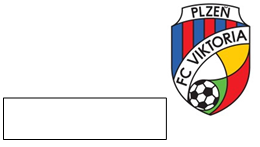   REGISTRACE – PERMANENT KA FC VIKT ORI A PLZEŇ 2024/ 25Umístění (vyplní prodejce): ………………………………………………………………… Číslo permanentky (vyplní prodejce): ………………………………………………….	Jméno:	Příjmení:	Datum narození:Mobil:	E-mail:	                                       Prodej permanentní vstupenky se řídí Všeobecnými obchodními podmínkami pro prodej vstupenek, které jsou k dispozici na webových   stránkách klubu (www.fcviktoria.cz) a na vyžádání též v papírové podobě při nákupu na pokladně klubu (dále jen „VOP“)Základní informace:ztrátu nebo odcizení permanentky je nutné nahlásit ve Fanshopu FCVP, aby karta mohla být zablokovánaza vyhotovení nové permanentky (z důvodu ztráty, nebo odcizení) se účtuje poplatek 100 Kč/ksztracená či odcizená permanentka bude vystavena do sedmi pracovních dnů od oznámení této události ve Fanshopu FCVPo vyhotovení nové permanentky při ztrátě či odcizení může požádat pouze její držitel, který se musí prokázat dokladem totožnostisignalizační zařízení na turniketech upozorňuje obsluhu v případě použití zlevněných dětských permanentek – pokud bude s permanentkou přistižena osoba, která není oprávněna danou kartu užívat, nebude vpuštěna na stadion a obsluha turniketu je oprávněna dotyčné osobě permanentku nenávratně zabavit bez nároku na odškodněníporuší-li držitel permanentky návštěvní řád Doosan Areny (viz. http://www.fcviktoria.cz/zobraz.asp?t=stadion-navstevni-rad) nebo VOP, je provozovatel oprávněn nenávratně zabavit a zablokovat jeho permanentku bez nároku na odškodněníFC Viktoria Plzeň, a.s. prohlašuje, že osobní údaje zákazníků jsou důvěrné, budou použity pouze pro účely poskytování služeb, zejména zasílání informací o termínech konání zápasů, jejich změnách a dalších informací důležitých pro využívání služeb a k zasílání nabídek obchodu nebo služeb a obchodních sdělení FC Viktoria Plzeň a.s., se sídlem Štruncovy sady 2741/3, Východní Předměstí, 301 12 Plzeň, IČ: 252 26 720 (dále jen „FCVP“) a jejích obchodních partnerů. Správcem osobních údajů pro tyto účely je FCVP. FCVP je oprávněna předávat osobní údaje zákazníků svým obchodním partnerům k zasílání nabídek obchodu nebo služeb a obchodních sdělení FCVP nebo obchodních partnerů. FCVP a její obchodní partneři jsou oprávněni osobní údaje zákazníka zpracovávat nejdéle do uplynutí 3 let ode dne ukončení smlouvy a údaje pro zasílání nabídek obchodu a služeb nebo obchodních sdělení do vznesení námitek nebo odvolání souhlasu se zasíláním nabídek nebo obchodních sdělení. Souhlas se zpracováním osobních údajů může být kdykoliv písemně odvolán. Zákazník může kdykoliv bezplatně FCVP sdělit, že si nepřeje dostávat další obchodní sdělení, a to na emailovou adresu fcviktoria@fcviktoria.cz. Zákazník má v souladu s nařízením Evropského parlamentu a Rady (EU) 2016/679, o ochraně fyzických osob v souvislosti se zpracováním osobních údajů a o volném pohybu těchto údajů a o zrušení směrnice 95/46/ES (obecné nařízení o ochraně osobních údajů) („Nařízení“), zejména právo na přístup k osobním údajům, právo na opravu nebo výmaz, popřípadě omezení zpracování osobních údajů, právo vznést námitku proti zpracování a právo na přenositelnost údajů. Pokud chce zákazník tato svá práva využít, může se svou stížností, námitkou nebo žádostí o informace ohledně zpracování svých osobních údajů FCVP kdykoliv kontaktovat. Další informace o zpracování osobních údajů včetně souvisejících práv jsou uvedeny na internetových stránkách FCVP.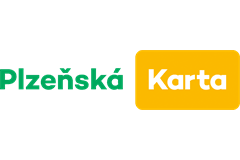 Obchodní podmínky PMDP:Svým podpisem potvrzuji, že jsem srozuměn s tím, že chytrá permanentka v sobě obsahuje nepersonalizovaný čipový nosič společnosti Plzeňské městské dopravní podniky a.s., se sídlem Denisovo nábřeží 920/12, 301 00 Plzeň, Východní Předměstí, IČ: 252 20 683 (dále jen „PMDP.“), který má v této permanentce funkci peněženky pro dobití elektronických peněz. Dále potvrzuji, že jsem byl seznámen s obecnými obchodními podmínkami pro vydávání a používání čipových nosičů vydaných nebo evidovaných v kartovém odbavovacím systému společnosti PMDP/obchodními podmínkami pro vydávání a užívání elektronického peněžního prostředku uvedených na www.plzenskakarta.cz nebo v zákaznických centrech PMDP. Jsem si vědom, že chytrá permanentka bude vyhotovena vždy na období jedné fotbalové sezóny, tj. např. pro rok 2024/2025 a její platnost bude určena do 31. 12. 2025, tedy roku, ve kterém končí fotbalová sezóna. Svým podpisem dále potvrzuji, že jsem srozuměn/a se Všeobecnými podmínkami pro prodej vstupenek FCVP a s obchodními podmínkami PMDP, a souhlasím s nimi!DATUM A PODPIS: . . . . . . . . . . . . . . . . . . . . . . . . . . . . . . . . . . . . . . . . . . . . . . . . . . . . . . . . . . . . . . . . . . . . . . . . . . . . . . . . . . . . . . 